س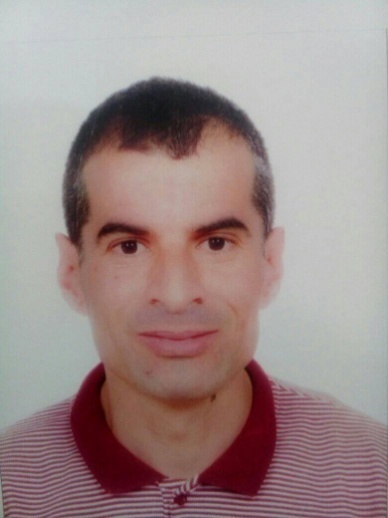 